УКРАЇНАЧЕРНІВЕЦЬКА ОБЛАСНА РАДАКОМУНАЛЬНИЙ ЗАКЛАД«ІНСТИТУТ ПІСЛЯДИПЛОМНОЇ ПЕДАГОГІЧНОЇ ОСВІТИЧЕРНІВЕЦЬКОЇ ОБЛАСТІ»вул. І. Франка, 20, м. Чернівці, 58000, тел/факс (0372) 52-73-36, Е-mail: cv_ipo@ukr.net  Код: ЄДРПОУ 0212569712.04.2023_ № 01-11/214_					На № ________від _______Про проведення курсів підвищення кваліфікації педагогічних працівниківпри ІППОЧО з 19.04.2023 по 28.04.2023 Відповідно до наказів Інституту післядипломної педагогічної освіти від 02.04.2020 №41/од «Про організаційно-методичний супровід проведення курсів підвищення кваліфікації педагогічних працівників при ІППОЧО за онлайн-дистанційною формою навчання», від 18.01.2023 № 11/од «Про проведення курсів підвищення кваліфікації керівних кадрів та педагогічних працівників при КЗ «Інститут післядипломної педагогічної освіти Чернівецької області» у 2023 році» курси підвищення кваліфікації проводитимуться на дистанційній платформі Інституту післядипломної педагогічної освіти Чернівецької області з використанням можливостей дистанційних технологій навчання.Надсилаємо списки слухачів укладені за результатами електронної реєстрації, які будуть проходити курси за змішаною та очною формою, з використанням можливостей дистанційних технологій навчання у період з 19.04.2023 по 28.04.2023. Доводимо до Вашого відома, що вартість надання освітньої послуги з підвищення кваліфікації при ІППОЧО у 2023 р. складає 480 грн. Слухачі курсів повинні визначитись з оплатою і вказати її у реєстраційній анкеті.Можливі два варіанти:З бюджету місцевих органів самоврядування.Педагогічний працівник здійснює оплату за власні кошти.У першому варіанті обов’язковим є укладання договору між Розпорядником коштів, Замовником і Виконавцем. За надану послугу Розпорядник коштів сплачує винагороду Виконавцеві на підставі Акту виконаних робіт.Реквізити оплати за курси:Р/р UA638201720314221003201031016 Код ЄДРПОУ 02125697МФО 820172Форми договорів та актів виконаних робіт розміщені на інформаційному сайті ІППОЧО у розділі «Навчальна робота» вкладка «Оплата». У випадку успішного завершення навчання на курсах підвищення кваліфікації з використанням можливостей дистанційних технологій навчання та здійснення оплати за надану освітню послугу, слухачам протягом двох тижнів будуть видані свідоцтва, в електронні форматі, про проходження курсів підвищення кваліфікації. На інформаційному сайті ІППОЧО у розділі «Навчальна робота – Слухачам курсів – Облік виданих свідоцтв» за посиланням http://ippobuk.cv.ua/?page_id=3845  будуть оприлюднені списки педагогічних працівників, які успішно пройшли курси, протягом 15 календарних днів. В.о. директора  Інституту                                                  Наталія КУРИШКадук А.М.571242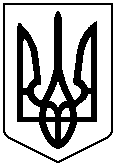 